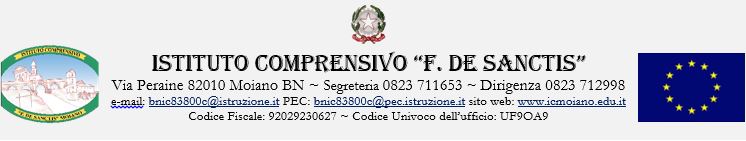 MANIFESTAZIONE DI INTERESSEPROGRAMMA “SCUOLA VIVA”- I ANNUALITA’Al Dirigente Scolastico dell’IC “ F. de Sanctis MoianoAllegato AISTANZA DI PARTECIPAZIONEIl/La sottoscritto/a ___________________________________________________________________ nato/a a _________________________________il_________________________, in	qualità	di rappresentante legale dell’ente/associazione/società_________________________________________________, in relazione al finanziamento del progetto: “ ViviAmo la Scuola”,CHIEDEdi partecipare alla selezione volta ad individuare le proposte progettuali idonee alla realizzazione del Progetto e, solo in caso di finanziamento della proposta progettuale, si dichiara disponibile ad individuare, su richiesta dell’Istituzione scolastica proponente, le figure professionali ed i mezzi necessari per la strutturazione delle attività così come da Allegato C.Luogo e dataFirma e timbro (legale rappresentante)